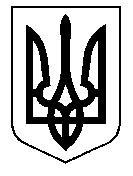 ТАЛЬНІВСЬКА РАЙОННА РАДАЧеркаської областіР  І  Ш  Е  Н  Н  Я27.05.2013                                                                                      № 21-9/VIПро встановлення та зміну межі села Гордашівка в адмінмежах Гордашівської сільської радиВідповідно до статтей 10, 173, 174 Земельного кодексу України та пункту 21 статті 43, статті 59 Закону України «Про місцеве самоврядування в Україні», розглянувши проект землеустрою щодо встановлення і зміни межі села Гордашівка Гордашівської сільської ради Тальнівського району Черкаської області, розроблений державним підприємством «Черкаський науково-дослідний та проектний інститут землеустрою», враховуючи позитивне рішення Гордашівської сільської ради, висновки Тальнівської районної державної адміністрації і відповідних служб, районна рада  ВИРІШИЛА:Затвердити проект землеустрою щодо встановлення та зміни межі села Гордашівка  Гордашівської сільської ради Тальнівського району Черкаської області (додається). Розширити територію села Гордашівка  на площу – 94,89 га,                    в тому числі за рахунок: ріллі – 34,75 га, пасовища – 1,8 га, господарських будівель і дворів – 35,5 га, господарських шляхів – 1,5 га, лісів та інших лісовкритих площ – 5,8 га, забудованих земель – 1,5 га, інших земель – 4,4 га, ставків – 9,64 га. Загальна площа села Гордашівка становить 589,89 га.Контроль за виконанням рішення покласти на постійну комісію районної ради з питань адміністративно-територіального устрою, регулювання земельних відносин, охорони навколишнього природного середовища.Голова районної ради                                                В.Глухенький 